Dentistry College             Medical Physics                     PressurePressure : is defined as the force per unit area in a gas or a liquid. For a solid the quantity force per unit area is referred to as stress. In the metric system the pressure is measured in dynes per square centimeter or newtons per square meter; the SI unit for the latter is the Pascal (Pa). None of these units is in commune use in medicine. The most common method of indicating pressure in medicine is by the height of a column of mercury (Hg). For example, a peak (systolic) blood pressure reading of 120 mmHg indicates that a column of mercury of this height has a pressure at its base equal to the patient's systolic blood pressure.The pressure P under a column of liquid can be calculated from this formula:P= ρ ×g× hWhere ρ is the density of the liquid,  g  is the acceleration due to gravity, and  h  is the height of the column.Example: What height of water will produce the same pressure as 120 mmHg?P (120 mmHg) = ρ g h = (13.6 g/cm3) (980 cm/sec2) (12 cm)=1.6×105 dyne/cm2For water:1.6×105 dynes/cm2= (1.0 g/cm3) (980 cm/sec2) (h cm H2O)h=163 cmH2OOr       PHg = Pwater(ρ gh)Hg = (ρ gh) waterρ Hg  ×  hHg  = ρ water  ×  hwater  hwater   = (ρ Hg  ×  hHg )  /   ρ water  = (13.6 ×12)/1=163 cmH2ONote:-1 atmosphere (atm) = 1.01×105 N/m21 atmosphere (atm) = 1033 cmH2O1 atmosphere (atm) =760 mmHg1 cmH2O =0.735 mmHg    or   1mmHg = 1.36 cmH2O Example : calculate the atmospheric pressure in N/m2 and in dyne/cm2,where ρ Hg  =13.6 g/cm3?1 atm =760 mm = 76 cm =0.76mρ Hg =13.6 g/cm3   or  13600 Kg/m3  There are two type of pressure :1-Gauge pressure: The excess pressure over the atmospheric pressure. 2- Negative pressure: pressure that lower than the atmospheric pressure. For example:1-The lung pressure during inspiration is typically a few centimeters of water negative 2-A person drinks through a straw the pressure in his mouth must be negative by an amount equal to the height of his mouth above the level of the liquid he is drinking.The table below show the typical pressures in normal bodyTypical pressures in the normal bodyMeasurement of pressure in the bodyThe classical method of measuring pressure is to determine the height of a column of liquid that produces a pressure equal to the pressure being measured.An instrument that measures pressures is called a manometer. A common type of manometer is a U-shaped tube containing a fluid that is connected to the pressure to be measured. The levels in the arms change until the difference in the levels is equal to the pressure. This type of manometer can measure both positive and negative pressures.  The most common clinical instrument used in measuring pressure is the Sphygmomanometer, which measures blood pressure. Two types of pressure gauges are used in Sphygmomanometers:1-A mercury manometer type: the pressure is indicated by the height of a column of     mercury inside a glass tube.2-An aneroid type: the pressure changes the shape of a sealed flexible container, which causes a needle to move on a dial.Pressure inside the skullThe brain contains approximately 150 cm3 of cerebrospinal fluid (CSF) in a series of interconnected openings called ventricles. CSF is generated inside the brain and flows through the ventricles into the spinal column and eventually into the circulatory system. One of the ventricles, the aqueduct, is especially narrow. If at birth this opening is blocked for any reason, the CSF is trapped inside the skull and increases the internal pressure. The increased pressure causes the skull to enlarge. This serious condition, called hydrocephalus (water head); it can often be corrected by surgically installing a by-pass drainage system for the CSF. Methods of detecting the hydrocephalus  :One rather Crude method of detecting hydrocephalus is to measure the circumference of the skull just above the ears. Normal values for newborn infants are from 32-37cm, and a large value may indicate hydrocephalus.2-Transillumination makes use of the light –scattering properties of the rather clear CSF inside the skull.Eye pressureThe clear fluids in the eyeball (the aqueous and vitreous humors) that transmit the light to the retina (the light sensitive part of the eye), are under pressure and maintain the eyeball in a fixed size and shape. The dimensions of the eye are critical to good vision-a change of only 0.1mm in its diameter has a significant effect on the clarity of vision. The pressure in normal eyes ranges from 12-23 mmHg. The fluid in the front part of the eye, the aqueous humor, is mostly water. The eye continuously produces aqueous humor and a drain system allows the surplus to escape. If a partial blockage of this drain system occurs, the pressure increases and the increased pressure can restrict the blood supply to the retina and thus affect the vision. This condition, called glaucoma, produces tunnel vision in moderate cases and blindness in severe cases.Early physicians estimated the pressure inside the eye by "feel" as they pressed on the eye with their fingertips. Now pressure in the eye is measured with several different instruments, called tonometers.Pressure in the digestive systemThe body has an opening through it. This opening, the digestive tract, is rather tortuous; it extends over 6m from the mouth to the anus. Most of the time it is closed at the lower end and has several other restrictions.The valves are designed to permit unidirectional flow of food. With some effort it is possible to reverse the flow, such as during vomiting. The pressure is greater than atmospheric in most of the gastrointestinal (GI) system. However, in the esophagus, the pressure is coupled to the pressure between the lungs and chest wall (intrathoracic pressure) and is usually less than atmospheric. During eating the pressure in the stomach increases as the walls of the stomach are stretched. However, since the volume increases with the cube of the radius (R3) while the tension (stretching force) is proportional to R, the increase in pressure is very slow. A more significant increase in pressure is due to air swallowed during eating. Air trapped in the stomach causes burping or belching. This trapped air is often visible on an X-ray of the chest.One valve, the pylorus, prevents the flow of food back into the stomach from the small intestine. Occasionally a blockage forms in the small or large intestine and pressure builds up between the blockage and the pylorus; if this pressure becomes great enough to restrict blood flow to the critical organs, it can cause death. Intubation, the passing of a hollow tube through the nose, stomach, and pylorus, is usually used to relieve the pressure. The pressure in the digestive system is coupled to that in the lungs through the flexible diaphragm that separates the two organs systems. When it is necessary or desirable to increase the pressure in the gut, such as during defecation, a person takes a deep breath, closes off the lungs at the glottis (vocal cord), and contracts the abdominal muscles.Pressure in the urinary bladder    One of the most noticeable internal pressures is the pressure in the bladder due to accumulation of urine. Figure1 shows the typical pressure-volume curve for the                                                                                                                                                       bladder, which stretches as the volume increases. For adult, the typical maximum volume in the bladder before voiding is 500ml. At some pressure (~30 cmH2O) the micturition (gotta go) reflex occurs. The resulting sizable muscular contraction in the bladder wall produces a momentary pressure of up to 150 cmH2O. Normal voiding pressure is fairly low (20 to 40 cmH2O), but for men who suffer from prostatic obstruction of the urinary passage it may be  over 100 cmH2O.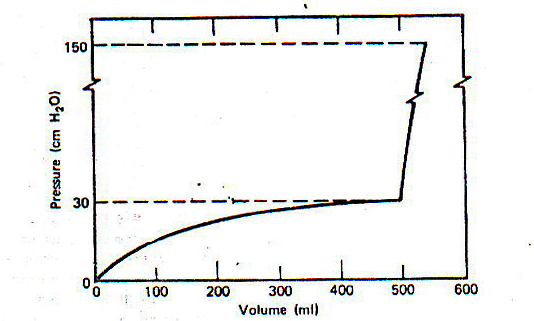 Figure1: The typical pressure-volume relationship in the urinary bladder.The pressure in the bladder can be measured by: 1-By passing a catheter with a pressure sensor into the bladder through the urinary passage (urethra). 2-By a needle inserted through the wall of the abdomen directly into the bladder. This technique gives information on the function of the exit valves (sphincters) that cannot be obtained with the catheter technique.  The bladder pressure increases during coughing, straining, and sitting up. During pregnancy, the weight of the fetus over the bladder increases the bladder pressure and causes frequent urination.Hyperbaric oxygen therapy (HOT)The body normally lives in an atmosphere that is about one-fifth oxygen and four-fifths nitrogen. In some medical situations it is beneficial to increase the proportion of oxygen in order to provide more oxygen to the tissues. To greatly increase the amount of oxygen, medical engineers have constructed special high pressure (hyperbaric) oxygen chambers. Some are just large enough for a patient, while others are large enough to serve as operating rooms. Hyperbaric oxygen chamber use inGas gangrene :The bacillus that causes gas gangrene cannot survive in the presence of oxygen, almost all gas gangrene patients treated with HOT are cured without the need for amputation Carbon monoxide poisoning: The red blood cell cannot carry oxygen to the tissues because the carbon monoxide fastens to the hemoglobin at the places normally used by oxygen. The presence of even a few carbon monoxide molecules on a red blood cell greatly reduces the ability of the cell to transport oxygen.Normally the amount of oxygen dissolved in the blood is about 2% of that carried on the red blood cells. With HOT, the partial pressure of oxygen can be increased by a factor of 15, permitting enough oxygen to be dissolved to fill the body's needs.3-Treatment of cancer: The patient was placed inside a transparent plastic tank, and the radiation was beamed through the walls into the tumor. The theory was that more oxygen would make the poorly oxygenated radiation-resistant cells in the center of the tumor more susceptible to radiation damage.Figure2: A patient receives treatment with Hyperbaric oxygen chamber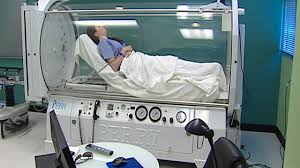 Hazard of HOTThe oxygen atmosphere makes fire a much greater hazard.Risk of rupture of the tank due to the high pressures used.The atmospheric pressure in N/m2 is equalP = ρ g h =13600 Kg/m3 ×9.8m/sec2 ×0.76mP=101292.8 N/m2The atmospheric pressure in dyne/cm2 is equalP = ρ g h =13.6 g/cm3 ×980cm/sec2 ×76cmP=1012928 dyne/cm2Different parts of the bodyTypical pressure (mmHg)Arterial blood pressureMaximum(systole)Minimum(diastole)100-14060-90Venous; blood pressure3-7Great veins<1Capillary blood pressureArterial endVenous end3010Middle ear pressure20Eye pressure-aqueous humor12-23Cerebrospinal fluid pressure in brain5-12Gastrointestinal pressure10-20Intrathoracic pressure (between lung & chest wall)~10